ИНСТИТУТ РАЗВИТИЯ ОБРАЗОВАНИЯГОСУДАРСТВЕННОЕ АВТОНОМНОЕ УЧРЕЖДЕНИЕ ДОПОЛНИТЕЛЬНОГО ПРОФЕССИОНАЛЬНОГО ОБРАЗОВАНИЯ  ЯРОСЛАВСКОЙ  ОБЛАСТИ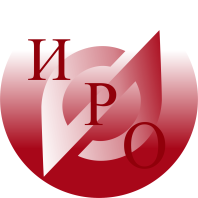 О сборе информации о реализации системы наставничества в ПОО Ярославской области Уважаемые руководители!В соответствии с государственным заданием ГАУ ДПО ЯО «Институт развития образования» (Техническое задание № 6 «Информационно-технологическое обеспечение образовательной деятельности», п.4.24.) и в целях реализации проекта «Внедрение методологии наставничества, рекомендованной Министерством просвещения РФ, в профессиональных образовательных организациях Ярославской области» просим заполнить прилагаемую форму по  показателям функционирования системы наставничества в вашей профессиональной образовательной организации в -2020 году. Информацию просим направить в центр развития профессионального образования ГАУ ДПО ЯО «Институт развития образования» на электронный адрес valisavay@mail.ru в срок до 15  июня 2020 г.. Консультацию по заполнению форм можно получить в ЦРПО ГАУ ДПО ЯО «Институт развития образования» (Валисава Ю.Ю.) по тел. (4952) 23-08-31.Ректор							А.В. ЗолотареваИсп. Валисава Ю.Ю., методист ЦРПО, тел. 23-08-31Приложениек письму ГАУ ДПО ЯО «Институт развития образования»от_________________№_________Показатели функционирования системы наставничества в профессиональной образовательной организации в -2020 учебном годув_____________________________________________________(наименование ПОО)Богдановича, 16 	г. Ярославль, 150014        	ИНН 7604014626КПП 760401001БИК 047888001ОГРН 1027600679941приемная тел. +7 (4852) 23-06-83 тел./факс +7 (4852)  23-09-56e-mail: rcnit@iro.yar.ruИсх.  № 01-13/	350от 28.05.2020Руководителям профессиональных образовательных организаций Ярославской области№ п\пПоказателиЕдиница измеренияЗначение показателя12341Наличие локальных актов, принятых в ПОО ЯО  для  организации  наставничества  в педагогическом коллективеда/нет2Наличие программы наставничества в профессиональной образовательной организациида/нет3Количество координационных органов (советы, комиссии), созданных для реализации наставничества в профессиональной образовательной организациида/нет4Доля обучающихся профессиональной образовательной организаций, выступающих в системе  наставничества в роли наставляемого, в общем количестве обучающихся по ОПОП СПО в ПООпроцент5Доля обучающихся профессиональной образовательной организаций, привлеченных к наставничеству в роли наставника, в общем количестве обучающихся по ОПОП СПО в ПООпроцент6Доля обучающихся с ограниченными возможностями здоровья, сопровождаемых в форме наставничества, в том числе, с использованием дистанционных образовательных технологий (по всем направлениям), в общем количестве обучающихся с ОВЗ и инвалидностьюпроцент7Количество молодых специалистов, охваченных педагогическим сопровождением в форме наставничества (выпуск последних 3-х лет),в общем количестве выпущенных молодых специалистовчеловек8Количество педагогических работников профессиональных образовательных организаций, сопровождающих молодых специалистов в форме наставничества  человек9Доля педагогических работников в возрасте до 35 лет профессиональной образовательной организации, вошедших в программы наставничества в роли наставляемых,в общем количестве педагогических работниковпроцент10Доля педагогических работников  профессиональной образовательной организации, вошедших в программы наставничества в роли наставников, в общем количсестве педагогических работнгиковпроцент11Количество работников предприятий, сопровождающих обучающихся профессиональной образовательной организации в форме наставничества человек12Доля обучающихся профессиональной образовательной организации, охваченных подготовкой по профессиям, специальностям в форме наставничества по направлению  «обучающийся - работодатель»процент13Общее количество проведенных мероприятий по внедрению и презентации практики наставничества (по всем направлениям), в том числе:единиц13.1из них по направлению "обучающийся-обучающийся" единиц13.2.из них по направлению "педагог-молодой специалист (выпускник"" единиц13.3из них по направлению "педагог-педагог"единиц13.4из них "обучающийся-работодатель"единиц14Количество работников профессиональной образовательной организации, повысивших повысивших компетентность по вопросам внедрения наставничества в СПО и привлекаемых к работе в наставнических парахчеловек15Наличие разработанных методических материалов по обеспечению и реализации наставничества в профессиональной  образовательной организацииединиц16Наличие банка информационно-методических материалов для наставников профессиональной образовательной организациида/нет